Publicado en Madrid el 27/01/2020 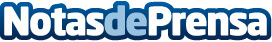 Carmen Lomana portada en la Revista Pasarela de AsfaltoCarmen Lomana se convierte en la portada del último número de la revista Pasarela de Asfalto. Una atrevida apuesta realizada por la conocida cabecera premium que, edición tras edición sorprende y entretiene a todos sus lectores con entrevistas y artículos didácticos a la par que lúdicosDatos de contacto:Gustavo Egusquiza674959421Nota de prensa publicada en: https://www.notasdeprensa.es/carmen-lomana-portada-en-la-revista-pasarela Categorias: Nacional Moda http://www.notasdeprensa.es